1. Título do evento, data e local onde foi realizado2. Títulos das palestras, mesas, sessões e respectivos palestrantes/componentes3. Público presente (número e perfil acadêmico)4. Resumo do conteúdo das palestras, mesas e sessões5. Desdobramentos e produtos/projetos gerados ou a serem desenvolvidos6. Detalhes sobre a divulgação do evento (ex., cartazes, mala direta etc.)7. Cobertura na mídia geral ou especializada, se houver (inserir links para reportagens sobre o evento)8. Previsão de nova edição do evento (caso haja)7. Avaliação geral do evento (pelos participantes e pelos coordenadores; anexar compilação dos resultados de questionário de avaliação do evento, se houver)8. Anexar folder, fotos e outros materiais do evento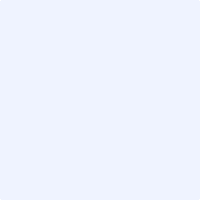 